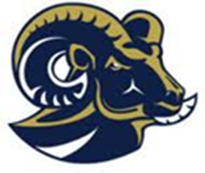 MARCHING BAND SCHEDULE FOR THE WEEK OF OCTOBER 28, 2019
MONDAY, OCTOBER 28, 2019
Winds/Brass/Percussion Ensemble – Rehearsal, 5:30 PM to 8:30 PMTUESDAY, OCTOBER 29, 2019Color Guard – Rehearsal, 5:30 PM to 8:30 PMWEDNESDAY, OCTOBER 30, 2019
FULL ENSEMBLE – Rehearsal, 5:30 PM to 8:30 PMThis rehearsal will be in the stadium. Report directly to the stadium. 
FRIDAY, NOVEMBER 1, 2019PIAA 6A ROUND 1 PLAYOFF GAME AT HOMEITEMS YOU WILL NEED 
Instruments, Music, Water Bottle/Jug, Blue Band Shirt, Black Dinkles, Long Black Socks, appropriate attire for under uniform, money for food or snacks as desired, water, dinner. We will be using FOOTBALL gauntlets for this performance.Schedule3:55 PM	Report Time4:00 PM	Football Pre-Game Rehearsal Begins (YOU DO NOT NEED TO BE IN UNIFORM)5:30 PM	End RehearsalEAT/Grab Water/You should bring FOOD. You will not have time to leave campus.
Change into Uniforms6:00 PM		March to Stadium		
6:35 PM		SPRING-FORD PERFORMS PREGAME	
7:00 PM		SPRING-FORD PERFORMS NATIONAL ANTHEM AND ALMA MATER 
			Game begins.	Move to designated seats for Gamec. 8:00 PM		Visiting Band Performs HalftimeStudents will be permitted to have the 3rd quarter off. Remember that you are IN UNIFORM and still represent our organization and school at ALL times. Students late back for the 4th quarter will have consequences with Mr. Jones.c. 9:30 PM		Game Ends
c. 10:00 PM		Return to Band RoomChange out of Uniform
Put Away Equipment
Clean Up TrashDismissalDO NOT LEAVE until your section has been dismissed by a section leader.Return Uniform – make sure that it is hung and stored properly.The game ending time is approximate as there are many factors at chance. Students will be given an opportunity to call parents.
Football Game Etiquette
1. All Jackets are either on or off. Band T-shirts MUST be under your jacket in order to take jackets off.
2. Jackets are folded neatly on top of your shako.
3. In the stands, there is no playing between songs. We cannot be a distraction to the game.
4. Students must sit with their sections at all times.
5. Songs will be called out in commands. When it comes time to play a song, students should rise.6. We will dismiss by row for performances and 3rd quarter.7. Students NEED to be back in the stands for the beginning of the 4th quarter. Plan on coming back early so that you are not late.SATURDAY, NOVEMBER 2, 2019HATBORO-HORSHAM CAVALCADE SHOW DAY
899 Horsham Rd, Horsham, PA 19044ITEMS YOU WILL NEED Instruments, WATER JUG, Navy Blue SF Band T-Shirts, Shorts, Black Socks, Black Dinkles, Sun Block, Hats, Sneakers, Money, a packed LUNCH, and snacks as desired, uniforms, gauntlets, music.WE WILL BE WEARING COMPETITION GAUNTLETS FOR THIS PERFORMANCE.Schedule9:55 AM		Attendance Report
10:00 AM		Rehearsal Begins12:00 PM		Lunch Break
3:30 PM		Rehearsal Ends
                                        Load Equipment
                                        Have something to Eat/Use Restroom
                                        Grab Uniform (You Do Not Need to Change)
4:00 PM		Depart on Buses for Hatboro-Horsham HS
5:00 PM		Arrive at Hatboro-Horsham HS 
                                        Change into Uniform                                        Unload Equipment
                                        Use Restrooms, Etc.
5:30 PM		Move to Parking Lot for Warm Up (You will need own water bottle for warm up)                                        Squad Leader Uniform Inspections5:45 PM		Visual Warm Up6:15 PM		Music Warm Up6:45 PM		Standstill Run Through7:00 PM		Move to Gate7:15 PM		Gate Time7:30 PM		SPRING-FORD PERFORMS!
8:00 PM		Return to Trucks/BusesPut Away EquipmentReturn InstrumentsChange out of Uniform
8:30 PM		Return to Stadium (Have WARM CLOTHES!)9:15 PM		Hatboro-Horsham HS Performs
9:30 PM		Awards
10:15 PM		Depart for Spring-Ford11:15 PM		Return to Spring-Ford HS1. Put away equipment (Section Leaders in charge of managing sections.)2. Return Uniform to Closet
3. Put all items in proper place.DismissalFULL SHOW SCHEDULE
School 				Division 		Perform Keith Valley MS 		Exhibition 		3:30 Unionville HS 			Yankee 		3:45 Council Rock North HS 	Yankee 		4:00 Cheltenham HS 		Independence 	4:15 Wyoming Area HS 		Independence 	4:30 Break 							4:45 Brandywine HS 		Freedom 		5:00 Saucon Valley HS 		American 		5:15 Palisades HS 			American 		5:30 Chichester HS 			American 		5:45 Methacton HS 		American 		6:00 Sun Valley HS 			American 		6:15 Break 							6:30 Pennridge HS 			Patriot 			6:45 Neshaminy HS 		Patriot 			7:00 Downingtown West HS 	Patriot 			7:15 Spring Ford HS 		Patriot 			7:30 Mount Pleasant HS 		Freedom 		7:45 Hazelton HS 			Liberty 		8:00 Upper Dublin HS 		Liberty 		8:15 Upper Moreland HS 		Liberty 		8:30 William Tennent HS 		Liberty 		8:45 Central Bucks West HS 	Liberty 		9:00 Hatboro Horsham 		Exhibition		9:15 Awards 						9:30
